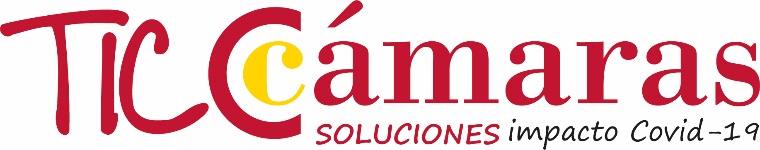 Plan Personalizado de ImplantaciónNombre Empresa BeneficiariaConvocatoria Extraordinaria 2020PLAN PERSONALIZADO DE IMPLANTACIÓN FASE II DE AYUDAS TICCÁMARASInformación generalProyectos a implantarDenominación del proyecto #1.Los servicios e inversiones que se propone realizar en el marco del Programa TICCámaras son los siguientes:(Añadir los servicios / inversiones a realizar y el presupuesto de éstos)La Cámara de Comercio ha revisado que estos servicios/inversiones son conforme a precios de mercado, por lo que da su visto bueno.Denominación del proyecto #nLos servicios e inversiones que se propone realizar en el marco del Programa TICCámaras son los siguientes:(Añadir los servicios / inversiones a realizar y el presupuesto de éstos)La Cámara de Comercio ha revisado que estos servicios/inversiones son conforme a precios de mercado, por lo que da su visto bueno.Cuadro resumen de la inversión a realizar.EN CASO DE QUE QUEDARA PRESUPUESTO DISPONIBLE, SE PODRÁN SE PODRÁN AÑADIR MAS PROYECTOS AL PLAN INICIALMENTE AUTORIZADO POR LA CÁMARA, EN CUYO CASO SE GENERARÁ UN ANEXO CONFORME AL MODELO ADJUNTOCompromiso.Mediante la firma del presente documentoLa empresa se compromete a la implantación y justificación de los proyectos propuestos en los términos previstos.La Cámara de Comercio de España abonará a la empresa la financiación comprometida con cargo al Programa TICCámaras, una vez justificados los proyectos y en función de los gastos elegibles aprobados tras la auditoría, en los plazos y condiciones establecidos en la convocatoria pública de ayudas que dio lugar a la firma del convenio de participación de la empresa en el Programa. FECHA LÍMITE JUSTIFICACIÓN: 20 de enero de 2021Y para que así conste, ambas partes firman el presente documento por duplicadoLUGAR Y FECHA:      , a       de       de 20     ANEXO PLAN PERSONALIZADO DE IMPLANTACIÓN FASE II DE AYUDAS TICCÁMARASDatos identificaciónDenominación del proyecto adicional #nLos servicios e inversiones que se propone realizar en el marco del Programa TICCámaras son los siguientes:(Añadir los servicios / inversiones a realizar y el presupuesto de éstos)La Cámara de Comercio ha revisado que estos servicios/inversiones son conforme a precios de mercado, por lo que da su visto buenoCuadro resumen de la inversión adicional a realizar.Cuadro resumen de la inversión TOTAL a realizar.LUGAR Y FECHA:      , a       de       de 20CIF Empresa beneficiariaRazón socialPersona de contacto CargoTeléfono de contactoEmail de contactoDescripciónProveedores a los que se ha solicitado la oferta (en su caso)Proveedor seleccionadoProveedor seleccionadoLa empresa beneficiaria declara mediante firma de este Plan que ha seleccionado libremente al proveedor arriba indicado, así como que no existe ningún tipo de vinculación ni asociación entre ambos. Presupuesto del proveedor Funcionalidades ofertadas     Necesidades específicasBeneficios esperados a medio/largo plazoGastos e inversiones subvencionablesPlazos de implantaciónConceptoImporte (€)€€TOTAL€DescripciónProveedores a los que se ha solicitado la oferta (en su caso)Proveedor seleccionadoProveedor seleccionadoLa empresa beneficiaria declara mediante firma de este Plan que ha seleccionado libremente al proveedor arriba indicado, así como que no existe ningún tipo de vinculación ni asociación entre ambos. Presupuesto del proveedor Funcionalidades ofertadas     Necesidades específicasBeneficios esperados a medio/largo plazoGastos e inversiones subvencionablesPlazos de implantaciónConceptoImporte (€)€€TOTAL€ConceptoImporteTotal presupuesto/s proveedor/esFinanciación total con cargo al programa InnoCámaraInversión total a realizar por la empresa TOTALNombre de la empresa Beneficiaria: Persona/s de contacto:Cargo/s:Fdo:Técnico cameral:Cámara de Comercio:Fdo:CIF Empresa beneficiariaRazón socialDescripciónProveedores a los que se ha solicitado la oferta (en su caso)Proveedor seleccionadoProveedor seleccionadoLa empresa beneficiaria declara mediante firma de este Plan que ha seleccionado libremente al proveedor arriba indicado, así como que no existe ningún tipo de vinculación ni asociación entre ambos. Presupuesto del proveedor Funcionalidades ofertadas     Necesidades específicasBeneficios esperados a medio/largo plazoGastos e inversiones subvencionablesPlazos de implantaciónConceptoImporte (€)€€TOTAL€ConceptoImporteTotal presupuesto/s proveedor/esFinanciación total con cargo al programa  Inversión total a realizar por la empresa TOTALConceptoImporteTotal presupuestos proveedores (Plan Inicial y Anexos)Financiación total con cargo al programa (Plan Inicial y Anexos)Inversión total a realizar por la empresa Plan Inicial y AnexosTOTALNombre de la empresa Beneficiaria: Persona/s de contacto:Cargo/s:Fdo:Técnico cameral:Cámara de Comercio:Fdo: